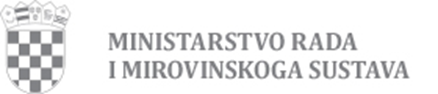 OBRAZAC 3.Jačanje socijalnog dijaloga- faza III.  UP.04.2.1.03.Izjava partnera o istinitosti podataka, izbjegavanju dvostrukog financiranja i ispunjavanju preduvjeta za sudjelovanje u postupku dodjele bespovratnih sredstavai Izjava o partnerstvu	(Obrazac ispunite, potpišite, ovjerite pečatom i priložite prijavi)                                             (unosi se naziv projekta jednak nazivu projekta navedenom u Prijavnom obrascu A)Izjava partnera o ispunjavanju i prihvaćanju uvjeta natječajaPotpisom i pečatom na ovoj izjavi pod kaznenom i materijalnom odgovornošću partner izjavljuje sljedeće:partner je proučio natječajnu dokumentaciju i prihvaća sve uvjete poziva na dostavu projektnih prijedloga;partner je pravna osoba koja zadovoljava uvjete Poziva na dostavu ponuda i koja je na dan prijave registrirana za obavljanje djelatnosti u Republici Hrvatskoj i ;partner posjeduje pravni, financijski i operativni kapacitet za provedbu projekta;partner ima plaćene sve poreze i druga obvezna davanja u skladu s nacionalnim zakonodavstvom dospjele za plaćanje do uključujući zadnjeg dana u mjesecu prije prijave projektnog prijedloga na natječaj;partner nije u predstečajnom ili stečajnom postupku, postupku gašenja, postupku prisilne naplate ili u postupku likvidacije;partner nije prekršio odredbe o namjenskom korištenju sredstava iz Europskog socijalnog fonda i drugih javnih sredstava;za prijavljeni projektni prijedlog partneru nisu već dodijeljena sredstva iz drugih javnih izvora (nacionalnih ili EU) te se partner obvezuje da projektne aktivnosti iz projekta neće biti dvostruko financirane;partner ili osoba ovlaštena po zakonu za zastupanje partnera nije pravomoćno osuđena za bilo koje od sljedećih kaznenih djela: •	prijevara, davanje i primanje mita, zloporaba u postupku javne nabave, utaja poreza ili carine, subvencijska prijevara, pranje novca, zloporaba položaja i ovlasti, nezakonito pogodovanje,•	udruživanje za počinjenje kaznenih djela, zloporaba obavljanja dužnosti državne vlasti, protuzakonito posredovanje;partner nije dostavio lažne podatke pri predočavanju dokaza o okolnostima sukladno gore navedenim točkama, niti pružio bilo koje druge lažne informacije tijelima nadležnim za upravljanje fondovima Europske unije u Republici Hrvatskoj; partner nije u sukobu interesa; partner nije pokušao pribaviti povjerljive informacije ili utjecati na odbor za odabir projekata ili tijela nadležna za upravljanje fondovima Europske unije u Republici Hrvatskoj tijekom ovog ili prijašnjih poziva na dostavu projektnih prijedloga; partner je suglasan da će u slučaju zahtjeva od nadležnog tijela, osigurati tražena dodatna pojašnjenja i/ili dokumentaciju vezane uz provjeru prijave; partner je suglasan s javnom objavom podataka o projektu koji su od javnoga značenja; partner je suglasan da su svi podaci koje je naveo u projektnoj prijavi istiniti  i odgovaraju stanju na dan prijave na poziv na dostavu projektnih prijedloga; podaci iz projektne prijave mogu se obrađivati i pohranjivati u informacijskom sustavu korištenja strukturne pomoći Europske unije; partner će pratiti podatke o sudionicima u operaciji u skladu s raščlambom iz Priloga I. Uredbe Komisije (EU) br. 1304/2013 i Priloga II. Uredbe Komisije (EU) br. 1304/2013, gdje je primjenjivo; projekt u trenutku podnošenja projektnog prijedloga nije fizički niti financijski završen;   ukoliko se naknadno izmijenila situacija partnera u odnosu na jednu ili više točaka navedenih u ovoj Izjavi, partner će o tome obavijestiti prijavitelja koji će odmah obavijestiti Posredničko tijelo razine 2. II. Izjava o partnerstvuPotpisom i pečatom na ovoj izjavi pod kaznenom i materijalnom odgovornošću  partner na projektu izjavljuje sljedeće:prijavitelj potpisuje ugovor o dodjeli bespovratnih sredstava u ime partnerstva;u slučaju odabira projektnog prijedloga za financiranje partner će aktivno sudjelovati u provedbi projekta;partner je suodgovoran za provedbu projekta i obvezuje se da će ga provoditi u skladu sa svim važećim propisima;prijavitelj će uz pomoć partnera koordinirati odnosno organizirati provedbu projekta i izvještavati o provedbi;partner će poštovati načela dobrog partnerstva;Naziv partnera: ____________________________________________Ime i prezime ovlaštene osobe: 					Datum i mjesto:____________________Potpis i pečat: Naziv prijavitelja:(naziv partnera se upisuje 
na kraju Izjave)Naziv projekta: